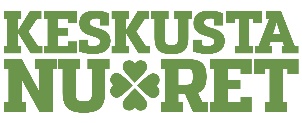 Valtakirja Suomen Keskustanuoret ry:n liittokokoukseen vuodelle 2020 Keskustanuorten ______________________________ piiri ry on valtuuttanut edustajikseen Suomen Keskustanuoret ry:n liittokokoukseen vuodelle 2020, _____ /_____ / 2020 pidetyn yleisen piirikokouksen _____. pykälän nojalla, varsinaisiksi edustajiksi seuraavat henkilöt: Nimi				Syntymäaika1. _________________________________   	______________________                 2. _________________________________    	______________________                 3. _________________________________    	______________________                 4. _________________________________   	______________________                 5. _________________________________   	______________________                 6. _________________________________    	______________________                 7. _________________________________   	______________________                 8. _________________________________   	______________________                 9. _________________________________   	 ______________________                 10._________________________________   	______________________                 11._________________________________   	______________________                 12._________________________________   	______________________                 13._________________________________   	______________________                 14._________________________________   	______________________                 15._________________________________   	______________________                 16._________________________________   	______________________                 17._________________________________   	______________________                 18._________________________________   	______________________                 19._________________________________   	______________________                 20._________________________________   	______________________                 21._________________________________   	______________________                 22._________________________________   	______________________                 23._________________________________   	______________________                 24._________________________________   	______________________                 25._________________________________   	______________________                 26._________________________________   	______________________                 27._________________________________   	______________________                 28._________________________________   	______________________                 29._________________________________   	______________________                 30._________________________________   	______________________                 31._________________________________   	______________________                 32._________________________________   	______________________                 ja varaedustajiksi seuraavat henkilöt: Nimi				Syntymäaika1. _________________________________   	______________________                 2. _________________________________    	______________________                 3. _________________________________    	______________________                 4. _________________________________   	______________________                 5. _________________________________   	______________________                 6. _________________________________    	______________________                 7. _________________________________   	______________________                 8. _________________________________   	______________________                 9. _________________________________   	______________________                 10._________________________________   	______________________                 11._________________________________   	______________________                 12._________________________________   	______________________                 13._________________________________   	______________________                 14._________________________________   	______________________                 15._________________________________   	______________________                 16._________________________________   	______________________                 17._________________________________   	______________________                 18._________________________________   	______________________                 19._________________________________   	______________________                 20._________________________________   	______________________                 21._________________________________   	______________________                 22._________________________________   	______________________                 23._________________________________   	______________________                 24._________________________________   	______________________                 25._________________________________   	______________________                 26._________________________________   	______________________                 27._________________________________   	______________________                 28._________________________________   	______________________                 29._________________________________   	______________________                 30._________________________________   	______________________                 31._________________________________   	______________________                 32._________________________________   	______________________                 Suomen Keskustanuoret ry:n sääntöjen 12 §:n mukaisestiLiittokokoukseen on jäsenyhdistyksillä oikeus lähettää täysivaltaisia edustajia siten, että1) kukin osasto lähettää yhden (1) edustajan. 2) kukin aluejärjestö lähettää yhden (1) edustajan sekä3) kukin piiri lähettää edustajia piirin ja sen jäsenyhdistysten yhteisen henkilöjäsenmäärän edellisen vuoden viimeisen päivän mukaisesti seuraavasti: Jäseniä	Edustajia0-199	15200-499	20500-999	251000-1499	351500-1999	452000-2499	502500-	55Valtakirjan kokouksen päätökseen perustuvaksi ja oikeaksi todistaa: _________________________________ 	_______ /_______ 2020yhdistyksen kotikunta _________________________________puheenjohtajan allekirjoitus 		_________________________________	nimikirjoituksen selvennys 